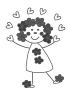    EXPLORER LE MONDE     TopologieEcoute les consignes de la maîtresse et place SPLAT LE CHAT au bon endroit. Si tu sais dire où se trouve Splat, tu gagnes un point vert.Où est SPLAT ?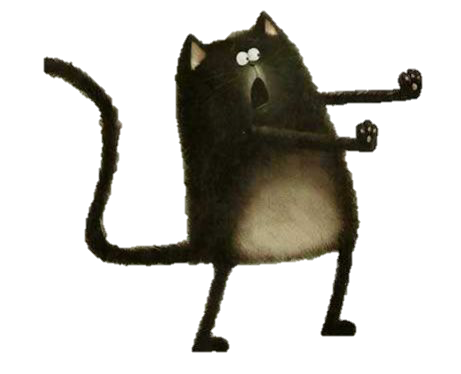 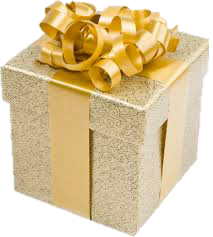 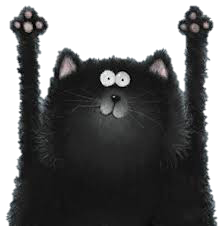 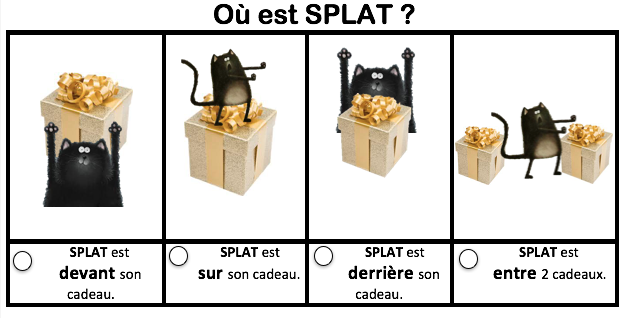 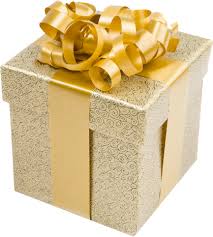 SPLAT est devant son cadeau.SPLAT est sur son cadeau.SPLAT est derrière son cadeau.SPLAT est entre 2 cadeaux.